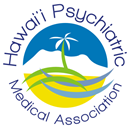 HPMA Monthly Meeting Announcement and Agenda for Tuesday, January 9, 2018Location: HMA Board RoomFor live remote access: For live remote access:  
Phone Number: 1-650-479-3208
Access Code: 626408517
Meeting Password: 101017 (For Mobile Site or WebEx App only)Time:	6:00pm - Dinner		6:15pm - 6:30pm - Introductions/Announcements/Committee Reports		6:30pm – 7:00pm - Old and New Business7:00pm - 7:45pm – In Depth Discussion: Task Force on Improving Access to Psychiatric Care and HPMA Action Plan- Dr. Aulwes Update on and review of HPMA Action Plan- Dr. AulwesPlanned Meetings with DHS- Dr. Akaka and Dr. McIntyre		7:45pm - Adjourn
Meeting Agenda: 1. Introductions2. Review of the December Meeting Minutes 3. Announcements/Upcoming EventsReminder to vote in APA elections4. Committee Reports:TreasurerMembership/Assembly (List Serve- Dr. Smith)AssemblyCommunications and Public Affairs (Private Practice Survey- Dr. Danz)Resident RepresentativeEthicsLegislativeBoard5. Old business: Management Company TransferAccounting and Audit; DB Financial Procedures (Drs. Prier, Aulwes)Attendance at monthly meetingsHMA/HCMS: Request re: physician burnout6. New business: HPMA Newsletter- engagement with members (Drs. Gise and Danz)Sunshine Laws (Dr. Suzuki)Legislative SessionCME Opportunity- creating local health care solutions (Dr. Gise)7. In-depth discussion/Open Forum